財團法人三之三生命教育基金會附設新北市私立昌平非營利幼兒園   7月份菜單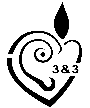 財團法人三之三生命教育基金會附設新北市私立昌平非營利幼兒園   7月份菜單財團法人三之三生命教育基金會附設新北市私立昌平非營利幼兒園   7月份菜單財團法人三之三生命教育基金會附設新北市私立昌平非營利幼兒園   7月份菜單財團法人三之三生命教育基金會附設新北市私立昌平非營利幼兒園   7月份菜單財團法人三之三生命教育基金會附設新北市私立昌平非營利幼兒園   7月份菜單財團法人三之三生命教育基金會附設新北市私立昌平非營利幼兒園   7月份菜單財團法人三之三生命教育基金會附設新北市私立昌平非營利幼兒園   7月份菜單財團法人三之三生命教育基金會附設新北市私立昌平非營利幼兒園   7月份菜單財團法人三之三生命教育基金會附設新北市私立昌平非營利幼兒園   7月份菜單財團法人三之三生命教育基金會附設新北市私立昌平非營利幼兒園   7月份菜單7月早點、(時令水果)午                                         餐午                                         餐午                                         餐午                                         餐午                                         餐午                                         餐午                                         餐午         點午         點7月早點、(時令水果)主食主食主菜副菜一副菜二湯湯午         點午         點1<三>小兔包+豆漿香Q白米飯香Q白米飯香腸炒飯香腸炒飯有機時蔬玉米濃湯玉米濃湯綠豆西米露綠豆西米露2<四>小雞蛋饅頭+米漿香Q白米飯香Q白米飯馬鈴薯燉肉紅蘿蔔炒蛋有機時蔬豆腐羹湯豆腐羹湯起司吐司+麥茶起司吐司+麥茶3<五>五彩球+牛奶香Q白米飯香Q白米飯香菇油蔥肉燥炸年不辣有機時蔬香菇雞湯香菇雞湯蝦仁海鮮粥蝦仁海鮮粥6<一>香菇肉粥香Q白米飯香Q白米飯豆瓣五花肉客家小炒有機時蔬 雞肉紅棗湯 雞肉紅棗湯麻油麵線麻油麵線7<二>養生地瓜湯香Q白米飯香Q白米飯香菇燒雞塊   蝦仁青豆仁    有機時蔬     蓮藕排骨湯    蓮藕排骨湯小兔包+麥茶小兔包+麥茶8<三>銀絲卷+麥茶香Q白米飯香Q白米飯蕃茄螺旋麵蕃茄螺旋麵有機時蔬味噌鯛魚湯味噌鯛魚湯湯麵湯麵9<四>小草莓饅頭+豆漿香Q白米飯香Q白米飯醬燒豬肉片玉米炒蛋有機時蔬紫菜蛋花湯紫菜蛋花湯紅豆脆圓湯圓紅豆脆圓湯圓10<五>牛奶麥片粥香Q白米飯香Q白米飯  冬瓜絞肉絲瓜蛤蜊有機時蔬巧達湯巧達湯皮蛋瘦肉粥皮蛋瘦肉粥13<一>小肉包+豆漿香Q白米飯香Q白米飯車輪豬肉塊什錦炒花枝有機時蔬山藥雞湯山藥雞湯貢丸湯麵貢丸湯麵14<二>魚醋羹湯香Q白米飯香Q白米飯嫩煎腿排涼拌白干絲有機時蔬蔬菜大骨湯蔬菜大骨湯慶生會慶生會15<三>南瓜雜糧小饅頭+豆漿香Q白米飯香Q白米飯咖哩燴飯咖哩燴飯有機時蔬冬瓜排骨湯冬瓜排骨湯米粉湯米粉湯16<四>菜包+米漿香Q白米飯香Q白米飯鮮蔬燴肉片麻婆豆腐有機時蔬大骨玉米湯大骨玉米湯蘿蔔糕湯蘿蔔糕湯17<五>小紅豆包、牛奶香Q白米飯香Q白米飯筍絲扣肉紅燒百頁有機時蔬 貢丸湯 貢丸湯小米粥小米粥20<一>山藥雞肉粥香Q白米飯茄香炸魚茄香炸魚花生滷麵筋有機時蔬有機時蔬海帶芽湯海帶芽湯什錦冬粉21<二>什錦榖片+牛奶香Q白米飯香Q白米飯梅干扣肉番茄炒豆腐有機時蔬羅宋湯羅宋湯草莓吐司+麥茶草莓吐司+麥茶22<三>清粥小菜香Q白米飯香Q白米飯嘉義雞絲飯嘉義雞絲飯有機時蔬黃瓜排骨湯黃瓜排骨湯薏仁銀耳湯薏仁銀耳湯23<四>芋頭饅頭+麥茶香Q白米飯香Q白米飯白蘿蔔燉肉珊瑚菇炒黑木耳有機時蔬酸辣湯酸辣湯粉圓甜湯粉圓甜湯24<五>滑蛋豆腐蝦仁湯香Q白米飯香Q白米飯香滷雞腿洋蔥炒蛋有機時蔬鳳梨雞湯鳳梨雞湯大腸麵線大腸麵線27<一>玉米濃湯香Q白米飯香Q白米飯紅燒獅子頭	粉絲白菜有機時蔬蕃茄蔬菜湯蕃茄蔬菜湯  粉圓湯  粉圓湯28<二>雞蓉玉米粥什錦燴飯什錦燴飯什錦燴飯什錦燴飯有機時蔬大骨蘿蔔湯大骨蘿蔔湯     味噌拉麵     味噌拉麵29<三>奶皇包+米漿香Q白米飯香Q白米飯塔香三杯雞玉米豆乾丁有機時蔬金針排骨湯金針排骨湯關東煮關東煮30<四>吻仔魚蔬菜粥香Q白米飯香Q白米飯滷豬腱肉螞蟻上樹有機時蔬白芋香菇湯白芋香菇湯蒸餃+蔥花蛋花湯蒸餃+蔥花蛋花湯31<五>米苔目湯香Q白米飯香Q白米飯紅糟肉排家常豆腐有機時蔬筍片排骨湯筍片排骨湯紅豆西米露紅豆西米露